1er rendez-vous = samedi 16 décembre 2017 de 14 h à 18 heuresVilla Pagnon 8 rue de Bellevue Romansavec Georges Perret, coach holistique accompagnateur de projets de vieExpériences, Réflexion personnelle et Echanges collectifsMéthode E.R.E pour changer d’ère !Participation libre, en conscience.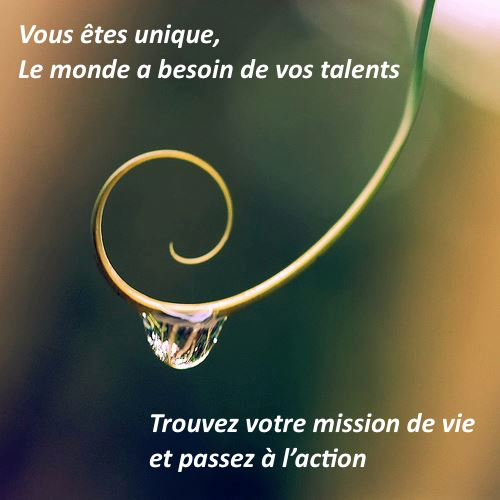 